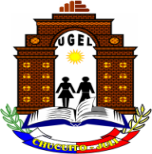 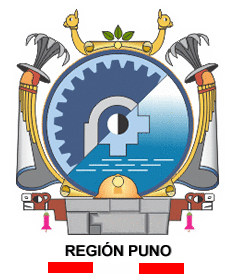 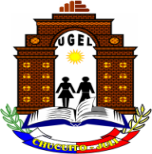 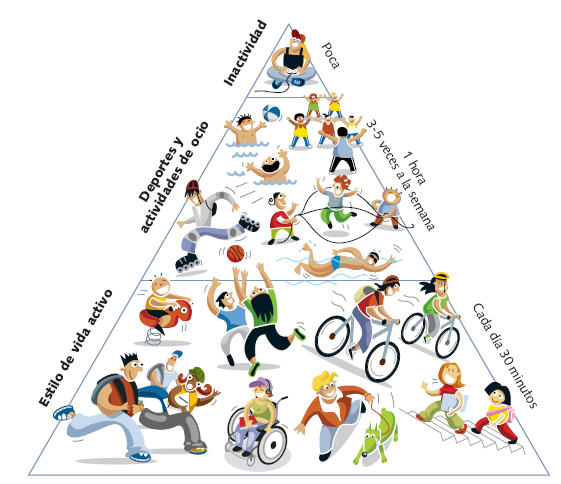 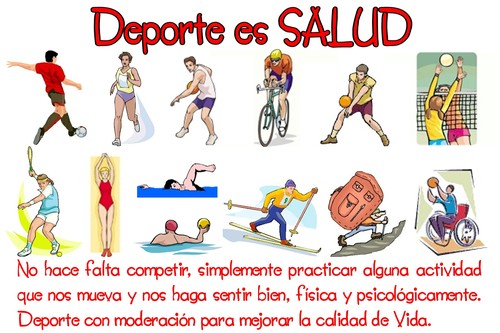        JUEGOS DEPORTIVOS ESCOLARES NACIONALES 2019CRONOGRAMA DE LA ETAPA DISTRITAL- JULI            NOTA: Se cumplirá estrictamente el horario del sorteo para lo cual deberá estar obligatoriamente el delegado de la institución a participar en esta etapa Provincial, caso contrario no se tomará en cuenta para su participación bajo su responsabilidad.Se respetara estrictamente las bases establecidas: RVM Nº 052-2019-MINEDU.Revisar las bases específicas para la participación de los estudiantes.Está prohibido suspender labores educativas en las II.EE bajo responsabilidad funcional del Director.                                                                         La Comisión.DETALLEGENEROCATEGORIALUGARFECHAHORA SORTEOHORA INICIOBASQUETBOLDAMAS Y VARONESB-CCOLISEO MUNICIPAL- JULI13-05-1908.30 AM09.00 AMHANDBALLDAMAS Y VARONESB-CCOLISEO MUNICIPAL- JULI13-05-1908.30 AM09.00 AMFUTBOLDAMAS Y VARONESB-CESTADIO MUNICIPAL- I.E.S PERU BIRF - JULI14-05-1908.30 AM09.00 AMVOLEIBOLVARONES Y DAMASB-CCOLISEO MUNICIPAL- JULI15-05-1908.30 AM09.00 AMFUTSALDAMAS Y VARONESCPARQUE INFANTIL JULI16-05-1908.30 AM09.00 AMFUTSALDAMAS Y VARONESBPARQUE INFANTIL JULI17-05-1908.30 AM09.00 AM